ПРИЛОЖЕНИЕ 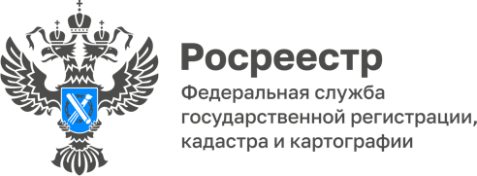 11.05.2023ПРЕСС-РЕЛИЗУправление Росреестра по Удмуртии: как получить невостребованные документыВ рамках постоянной рубрики «Вопрос - ответ» сегодня подготовили полезную информацию, касающуюся порядка выдачи заявителям аннулированных документарных закладных, не полученных после погашения регистрационной записи об ипотеке. В ходе обсуждаемой темы,  напомним, что полномочиями по предоставлению невостребованных заявителями документов, подготовленных по результатам оказания госуслуг по государственному кадастровому учету или регистрации прав, в том числе не полученных аннулированных документарных закладных, в настоящее время наделен филиал ППК «Роскадастр» по Удмуртской Республике. Аннулированные документарные закладные, подготовленные по результатам рассмотрения заявлений о погашении регистрационной записи об ипотеке, хранятся в офисах МФЦ в течение сорока пяти дней со дня их передачи региональным Росреестром в МФЦ. По истечении обозначенного срока документы передаются на хранение в архив филиала и хранятся там как невостребованные заявителем.Для получения аннулированной закладной заявителю (залогодателю) необходимо обратиться в МФЦ, офисы которого расположенные на территории Удмуртской Республики, и подать соответствующую заявку на получение документа из архива. Выдача аннулированных закладных осуществляется там же  в офисах МФЦ по месту подачи заявки, а также в офисе приема – выдачи документов филиала. В Ижевске филиал ППК «Роскадастр» по Удмуртской Республике находится по адресу: г. Ижевск, ул. Салютовская, 57.Запросы о предоставлении аннулированых закладных исполняются в течение пяти,  максимум - одиннадцати рабочих дней с момента получения заявки филиалом. Вышеуказанный порядок получения аннулированных закладных применяется также в случаях, если закладная представлялась залогодержателем с заявлением о погашении регистрационной записи об ипотеке в ином территориальном органе Росреестра (в экстерриториальном порядке).Уточнить информация о месте и сроках получения аннулированных закладных можно по телефону 8 (3412) 70-70-66, а также в офисах МФЦ.Контакты для СМИПресс-служба Управления Росреестра по Удмуртской Республике:8 (3412)78-63-56pressa@r18.rosreestr.ruhttps://rosreestr.gov.ruhttps://vk.com/rosreestr_18г.Ижевск, ул. М. Горького, 56.